О внесении изменений в постановление администрации Черемховского районного муниципального образования от 10.09.2019 № 516-п «О конкурсе «Лучшее муниципальное образование Черемховского района»В связи с изменением кадрового состава администрации Черемховского районного муниципального образования, в соответствии с Федеральным законом от 06.10.2003 № 131-ФЗ «Об общих принципах организации местного самоуправления в Российской Федерации», руководствуясь статьями 24, 50 Устава Черемховского районного муниципального образования, администрация Черемховского районного муниципального образованияП О С Т А Н О В Л Я Е Т:1. Внести в постановление администрации Черемховского районного муниципального образования от 10.09.2019 № 516-п «О конкурсе «Лучшее муниципальное образование Черемховского района» (далее – постановление) следующие изменения:1.1. приложение № 2 к постановлению изложить в редакции приложения к настоящему постановлению. 2. Отделу организационной работы: 2.1. внести в оригинал постановления администрации Черемховского районного муниципального образования от 10.09.2019 № 516-п «О конкурсе «Лучшее муниципальное образование Черемховского района» информационную справку о дате внесения в него изменений настоящим постановлением; 2.2. направить на опубликование настоящее постановление в газету «Моё село, край Черемховский» и разместить на официальном сайте Черемховского районного муниципального образования в информационно-телекоммуникационной сети Интернет.3. Контроль за исполнением настоящего постановления возложить на первого заместителя мэра Е.А. Артёмова.Мэр района                                                                                                     С.В. Марач                                                                                    Приложениек постановлению администрацииЧеремховского районного муниципального образованияот 15.05.2020 № 268-пПриложение № 2к постановлению администрацииЧеремховского районного муниципального образованияот 10.09.2019  № 516-пСостав конкурсной комиссии по организации и проведению конкурса среди муниципальных образований Черемховского районного муниципального образованияНачальник отдела экономического прогнозирования и планирования                                                Е.А. Цицинкова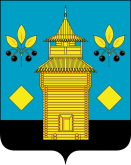 РОССИЙСКАЯ ФЕДЕРАЦИЯЧеремховское районное муниципальное образованиеАДМИНИСТРАЦИЯП О С Т А Н О В Л Е Н И Е15.05.2020№ 268-п Черемхово ЧеремховоМарач Сергей ВладимировичМэр района, председатель конкурсной комиссииАртёмов Евгений АнатольевичПервый заместитель мэра,заместитель председателя конкурсной комиссииМанзула Евгений АлександровичЗаместитель мэра по социальным вопросам, заместитель председателя конкурсной комиссииЧлены конкурсной комиссии:Белобородова Анастасия ВладимировнаПредседатель Комитета по управлению муниципальным имуществом Гайдук Юлия НиколаевнаНачальник финансового управленияИванова Алёна ВалерьевнаИ.о. начальника отдела по культуре  и библиотечному обслуживаниюГлущенко Татьяна АнатольевнаНачальник отдела по молодежной политике и спортуКоломеец Юлия  АнатольевнаНачальник отдела организационной работы Пилипей Алексей СергеевичНачальник отдела информационных технологий Обтовка Марина ВладимировнаНачальник управления жилищно-коммунального хозяйства, строительства, транспорта, связи и экологии Цицинкова Елена АнатольевнаНачальник отдела экономического прогнозирования и планированияЩеголев Евгений ВладимировичНачальник отдела по делам ГО и ЧС Каркушко Ирина АнатольевнаДиректор-главный редактор МУП «Газета, Моё село, край Черемховский» (по согласованию)Нефёдова Анастасия ЮрьевнаЗаместитель начальника отдела экономического прогнозирования и планирования, секретарь конкурсной комиссии